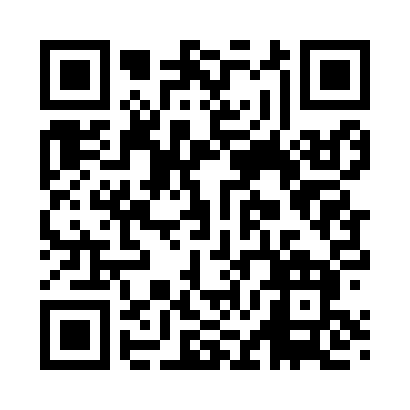 Prayer times for Stough, Alabama, USAMon 1 Jul 2024 - Wed 31 Jul 2024High Latitude Method: Angle Based RulePrayer Calculation Method: Islamic Society of North AmericaAsar Calculation Method: ShafiPrayer times provided by https://www.salahtimes.comDateDayFajrSunriseDhuhrAsrMaghribIsha1Mon4:215:4412:554:408:059:292Tue4:225:4512:554:408:059:283Wed4:225:4512:554:408:059:284Thu4:235:4612:564:408:059:285Fri4:245:4612:564:408:059:286Sat4:245:4712:564:408:059:277Sun4:255:4712:564:418:059:278Mon4:265:4812:564:418:049:279Tue4:265:4812:564:418:049:2610Wed4:275:4912:564:418:049:2611Thu4:285:5012:574:418:039:2512Fri4:285:5012:574:418:039:2513Sat4:295:5112:574:418:039:2414Sun4:305:5112:574:418:029:2315Mon4:315:5212:574:418:029:2316Tue4:325:5312:574:418:019:2217Wed4:335:5312:574:428:019:2218Thu4:335:5412:574:428:009:2119Fri4:345:5512:574:428:009:2020Sat4:355:5512:574:427:599:1921Sun4:365:5612:574:427:599:1822Mon4:375:5712:574:427:589:1823Tue4:385:5712:584:427:579:1724Wed4:395:5812:584:427:579:1625Thu4:405:5912:584:417:569:1526Fri4:415:5912:584:417:559:1427Sat4:426:0012:584:417:559:1328Sun4:426:0112:574:417:549:1229Mon4:436:0112:574:417:539:1130Tue4:446:0212:574:417:529:1031Wed4:456:0312:574:417:529:09